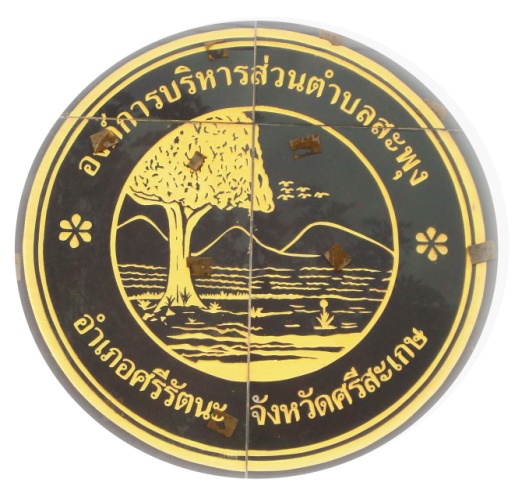 แบบฟอร์มรายงานประเมินผลตนเอง(Self Assessment Report : SAR)การจัดทำแผนปฏิบัติการป้องกันการทุจริตสำหรับองค์กรปกครองส่วนท้องถิ่น   (พ.ศ.2562 – 2564)ขององค์การบริหารส่วนตำบลสะพุงอำเภอศรีรัตนะ จังหวัดศรีสะเกษแบบฟอร์มรายงานประเมินผลตนเอง(Self Assessment Report : SAR)การจัดทำแผนปฏิบัติการป้องกันการทุจริตสำหรับองค์กรปกครองส่วนท้องถิ่น